شماره: ..............................................تاریخ:  ..............................................پیوست:..............................................فرم درخواست انجام مصاحبه و تصویربرداریاز تاسیسات هسته ای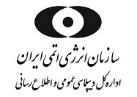 اطلاعات گروه خبری:متقاضی: خبرگزاری/روزنامه/سایت/سایر: ....................................................................................     تعداد نفرات: ............................. تاریخ پیشنهادی برنامه: ............................                  موضوع برنامه : ........................................................................................................................................................................................................................................................................................    اطلاعات گروه خبری:متقاضی: خبرگزاری/روزنامه/سایت/سایر: ....................................................................................     تعداد نفرات: ............................. تاریخ پیشنهادی برنامه: ............................                  موضوع برنامه : ........................................................................................................................................................................................................................................................................................    اطلاعات گروه خبری:متقاضی: خبرگزاری/روزنامه/سایت/سایر: ....................................................................................     تعداد نفرات: ............................. تاریخ پیشنهادی برنامه: ............................                  موضوع برنامه : ........................................................................................................................................................................................................................................................................................    مشخصات فردی گروه خبری:مشخصات فردی گروه خبری:مشخصات فردی گروه خبری:نام و نام خانوادگی نماینده درخواست کننده: ......................................................................................  شماره تماس: .....................................................             امضا نام و نام خانوادگی بالاترین مقام واحد درخواست کننده: .............................................................................. سمت: ....................................................             امضا       نام و نام خانوادگی نماینده درخواست کننده: ......................................................................................  شماره تماس: .....................................................             امضا نام و نام خانوادگی بالاترین مقام واحد درخواست کننده: .............................................................................. سمت: ....................................................             امضا       نام و نام خانوادگی نماینده درخواست کننده: ......................................................................................  شماره تماس: .....................................................             امضا نام و نام خانوادگی بالاترین مقام واحد درخواست کننده: .............................................................................. سمت: ....................................................             امضا       توضیحات:خواهشمند است پس از تکمیل کامل فرم آن را به شماره 02188221042  فکس نمایید.تکمیل و ارائه این فرم هیچگونه تعهدی در خصوص انجام برنامه برای سازمان ایجاد نمی نماید و اداره کل دیپلماسی عمومی و اطلاع رسانی با توجه به اولویت درخواست های واصله و سایر ملاحظات با متقاضیان تماس گرفته و هماهنگی های لازم را انجام خواهد داد.همراه داشتن کارت ملی و  کارت خبرنگاری الزامی است.می بایست تجهیزات همراه افراد، متناسب با سمت درج شده در لیست فوق باشد.توضیحات:خواهشمند است پس از تکمیل کامل فرم آن را به شماره 02188221042  فکس نمایید.تکمیل و ارائه این فرم هیچگونه تعهدی در خصوص انجام برنامه برای سازمان ایجاد نمی نماید و اداره کل دیپلماسی عمومی و اطلاع رسانی با توجه به اولویت درخواست های واصله و سایر ملاحظات با متقاضیان تماس گرفته و هماهنگی های لازم را انجام خواهد داد.همراه داشتن کارت ملی و  کارت خبرنگاری الزامی است.می بایست تجهیزات همراه افراد، متناسب با سمت درج شده در لیست فوق باشد.توضیحات:خواهشمند است پس از تکمیل کامل فرم آن را به شماره 02188221042  فکس نمایید.تکمیل و ارائه این فرم هیچگونه تعهدی در خصوص انجام برنامه برای سازمان ایجاد نمی نماید و اداره کل دیپلماسی عمومی و اطلاع رسانی با توجه به اولویت درخواست های واصله و سایر ملاحظات با متقاضیان تماس گرفته و هماهنگی های لازم را انجام خواهد داد.همراه داشتن کارت ملی و  کارت خبرنگاری الزامی است.می بایست تجهیزات همراه افراد، متناسب با سمت درج شده در لیست فوق باشد.جهت دریافت اطلاعات بیشتر با شماره 02188221043 تماس حاصل فرمایید.جهت دریافت اطلاعات بیشتر با شماره 02188221043 تماس حاصل فرمایید.جهت دریافت اطلاعات بیشتر با شماره 02188221043 تماس حاصل فرمایید.